Ben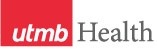 WEEKLY RELAYSWEEKLY RELAYSAugust 27, 2020YOUR DEPARTMENT NEWS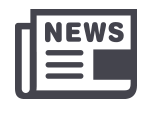 YOUR DEPARTMENT NEWSYOUR DEPARTMENT NEWSUTMB NEWS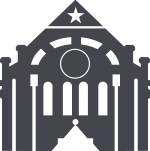 UTMB NEWSHURRICANE LAURA UPDATESFor the latest details about UTMB’s response to Hurricane Laura, visit https://www.utmb.edu/public-alert. Congratulations to the 2020 Leone Award winner:Bethany Hoover, nurse manager for CLC Nursing Administration at our UTMB Clear Lake Hospital, has been selected as the 2020 recipient of the Nicholas and Katherine Leone Award for Administrative Excellence. The award recognizes managers and supervisors who display the highest level of professionalism and includes a combined $7,500 monetary gift for the winning manager and department.  For more information about the Leone Award and a complete list of the 2020 nominees, see https://utmb.us/4bm. In addition, you can watch a video of Bethany receiving the award.REMINDERAnnual required training: The institutional deadline for all employees to complete their annual required training for FY20 is Aug. 31. Please log in to the UTMB Learn system today at https://learn.utmb.edu/ and complete any remaining courses and activities. Employees who do not finish their Compliance Department required training by the institutional deadline will be suspended without pay until all requirements are met. For questions or concerns about your assigned training, please contact your manager or the course owner listed in UTMB Learn. For technical issues, please contact the UTMB IS Service Desk at ishelp@utmb.edu.
2020 COMMENCEMENTSSchool of Health Professions: The School of Health Professions held its virtual commencement ceremony on Friday, Aug. 21 with 251 graduates in six different disciplines receiving their degrees. The Distinguished Alumnus Speaker was James Hury, 2004 Clinical Laboratory Sciences graduate, and the Faculty Grand Marshal was Dr. Jose Rojas, Chair of the Department of Respiratory Care. The school conferred the following degrees:Bachelor of Science in Clinical Laboratory Sciences: 47Master of Science in Clinical Laboratory Sciences: 14Master of Science in Transfusion Medicine: 4Doctorate in Clinical Laboratory Sciences: 11Bachelor of Science in Respiratory Care: 25Master of Science in Health Professions: 3Master of Science in Nutrition and Metabolism: 19Master of Occupational Therapy: 60Doctorate of Occupational Therapy: 5Doctorate of Physical Therapy: 63View the virtual commencement ceremony online at https://shp.utmb.edu/ASA/commencement/default.asp.HURRICANE LAURA UPDATESFor the latest details about UTMB’s response to Hurricane Laura, visit https://www.utmb.edu/public-alert. Congratulations to the 2020 Leone Award winner:Bethany Hoover, nurse manager for CLC Nursing Administration at our UTMB Clear Lake Hospital, has been selected as the 2020 recipient of the Nicholas and Katherine Leone Award for Administrative Excellence. The award recognizes managers and supervisors who display the highest level of professionalism and includes a combined $7,500 monetary gift for the winning manager and department.  For more information about the Leone Award and a complete list of the 2020 nominees, see https://utmb.us/4bm. In addition, you can watch a video of Bethany receiving the award.REMINDERAnnual required training: The institutional deadline for all employees to complete their annual required training for FY20 is Aug. 31. Please log in to the UTMB Learn system today at https://learn.utmb.edu/ and complete any remaining courses and activities. Employees who do not finish their Compliance Department required training by the institutional deadline will be suspended without pay until all requirements are met. For questions or concerns about your assigned training, please contact your manager or the course owner listed in UTMB Learn. For technical issues, please contact the UTMB IS Service Desk at ishelp@utmb.edu.
2020 COMMENCEMENTSSchool of Health Professions: The School of Health Professions held its virtual commencement ceremony on Friday, Aug. 21 with 251 graduates in six different disciplines receiving their degrees. The Distinguished Alumnus Speaker was James Hury, 2004 Clinical Laboratory Sciences graduate, and the Faculty Grand Marshal was Dr. Jose Rojas, Chair of the Department of Respiratory Care. The school conferred the following degrees:Bachelor of Science in Clinical Laboratory Sciences: 47Master of Science in Clinical Laboratory Sciences: 14Master of Science in Transfusion Medicine: 4Doctorate in Clinical Laboratory Sciences: 11Bachelor of Science in Respiratory Care: 25Master of Science in Health Professions: 3Master of Science in Nutrition and Metabolism: 19Master of Occupational Therapy: 60Doctorate of Occupational Therapy: 5Doctorate of Physical Therapy: 63View the virtual commencement ceremony online at https://shp.utmb.edu/ASA/commencement/default.asp.OPICSLEGEND	PATIENT CARE	EDUCATION & RESEARCH	INSTITUTIONAL SUPPORT	CMC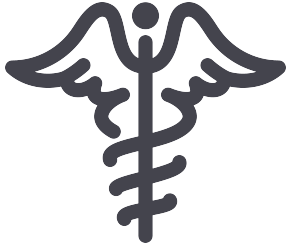 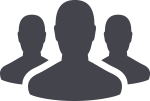 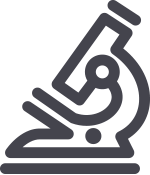 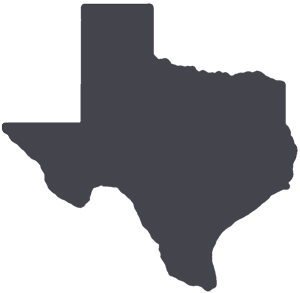 	PATIENT CARE	EDUCATION & RESEARCH	INSTITUTIONAL SUPPORT	CMC	PATIENT CARE	EDUCATION & RESEARCH	INSTITUTIONAL SUPPORT	CMC	PATIENT CARE	EDUCATION & RESEARCH	INSTITUTIONAL SUPPORT	CMCAROUND UTMB (Use the legend above to quickly find items of interest to your team)AROUND UTMB (Use the legend above to quickly find items of interest to your team)AROUND UTMB (Use the legend above to quickly find items of interest to your team)AROUND UTMB (Use the legend above to quickly find items of interest to your team)AROUND UTMB (Use the legend above to quickly find items of interest to your team)School of Medicine’s Physician Assistant Studies Program:  The School of Medicine’s Department of Physician Assistant Studies held its virtual commencement ceremony on Saturday, Aug. 22. The ceremony featured a keynote speech by Timi Agar Barwick, former CEO of the Physician Assistant Education Association, and conferred Master of Physician Assistant Studies degrees upon 88 graduates. Following the ceremony, graduates formed a vehicle processional in front of the Health Education Center, where PAS faculty congratulated them and Dr. Charles Mouton, executive vice president, provost and dean, handed them their diplomas. View the virtual ceremony and livestreamed vehicle processional online at https://utmb.us/4bl.COVID-19: Novel coronavirus updatesCOVID-19 website: You can find the latest information regarding UTMB’s institution-wide response online at www.utmb.edu/covid-19.School of Medicine’s Physician Assistant Studies Program:  The School of Medicine’s Department of Physician Assistant Studies held its virtual commencement ceremony on Saturday, Aug. 22. The ceremony featured a keynote speech by Timi Agar Barwick, former CEO of the Physician Assistant Education Association, and conferred Master of Physician Assistant Studies degrees upon 88 graduates. Following the ceremony, graduates formed a vehicle processional in front of the Health Education Center, where PAS faculty congratulated them and Dr. Charles Mouton, executive vice president, provost and dean, handed them their diplomas. View the virtual ceremony and livestreamed vehicle processional online at https://utmb.us/4bl.COVID-19: Novel coronavirus updatesCOVID-19 website: You can find the latest information regarding UTMB’s institution-wide response online at www.utmb.edu/covid-19.School of Medicine’s Physician Assistant Studies Program:  The School of Medicine’s Department of Physician Assistant Studies held its virtual commencement ceremony on Saturday, Aug. 22. The ceremony featured a keynote speech by Timi Agar Barwick, former CEO of the Physician Assistant Education Association, and conferred Master of Physician Assistant Studies degrees upon 88 graduates. Following the ceremony, graduates formed a vehicle processional in front of the Health Education Center, where PAS faculty congratulated them and Dr. Charles Mouton, executive vice president, provost and dean, handed them their diplomas. View the virtual ceremony and livestreamed vehicle processional online at https://utmb.us/4bl.COVID-19: Novel coronavirus updatesCOVID-19 website: You can find the latest information regarding UTMB’s institution-wide response online at www.utmb.edu/covid-19.School of Medicine’s Physician Assistant Studies Program:  The School of Medicine’s Department of Physician Assistant Studies held its virtual commencement ceremony on Saturday, Aug. 22. The ceremony featured a keynote speech by Timi Agar Barwick, former CEO of the Physician Assistant Education Association, and conferred Master of Physician Assistant Studies degrees upon 88 graduates. Following the ceremony, graduates formed a vehicle processional in front of the Health Education Center, where PAS faculty congratulated them and Dr. Charles Mouton, executive vice president, provost and dean, handed them their diplomas. View the virtual ceremony and livestreamed vehicle processional online at https://utmb.us/4bl.COVID-19: Novel coronavirus updatesCOVID-19 website: You can find the latest information regarding UTMB’s institution-wide response online at www.utmb.edu/covid-19.School of Medicine’s Physician Assistant Studies Program:  The School of Medicine’s Department of Physician Assistant Studies held its virtual commencement ceremony on Saturday, Aug. 22. The ceremony featured a keynote speech by Timi Agar Barwick, former CEO of the Physician Assistant Education Association, and conferred Master of Physician Assistant Studies degrees upon 88 graduates. Following the ceremony, graduates formed a vehicle processional in front of the Health Education Center, where PAS faculty congratulated them and Dr. Charles Mouton, executive vice president, provost and dean, handed them their diplomas. View the virtual ceremony and livestreamed vehicle processional online at https://utmb.us/4bl.COVID-19: Novel coronavirus updatesCOVID-19 website: You can find the latest information regarding UTMB’s institution-wide response online at www.utmb.edu/covid-19.School of Medicine’s Physician Assistant Studies Program:  The School of Medicine’s Department of Physician Assistant Studies held its virtual commencement ceremony on Saturday, Aug. 22. The ceremony featured a keynote speech by Timi Agar Barwick, former CEO of the Physician Assistant Education Association, and conferred Master of Physician Assistant Studies degrees upon 88 graduates. Following the ceremony, graduates formed a vehicle processional in front of the Health Education Center, where PAS faculty congratulated them and Dr. Charles Mouton, executive vice president, provost and dean, handed them their diplomas. View the virtual ceremony and livestreamed vehicle processional online at https://utmb.us/4bl.COVID-19: Novel coronavirus updatesCOVID-19 website: You can find the latest information regarding UTMB’s institution-wide response online at www.utmb.edu/covid-19.DID YOU KNOW?
The UTMB Police Department deployed a new drone to inspect building rooftops on our Galveston Campus and to “see” road conditions in and around the campus before and after Hurricane Laura made landfall in Louisiana on Aug. 27. The drone is a welcome addition to UTMB Police’s public safety toolkit because it can fly in inclement weather, including heavy rains and winds of up to 60 mph, making it ideal for viewing the region before and after a tropical weather event.DID YOU KNOW?
The UTMB Police Department deployed a new drone to inspect building rooftops on our Galveston Campus and to “see” road conditions in and around the campus before and after Hurricane Laura made landfall in Louisiana on Aug. 27. The drone is a welcome addition to UTMB Police’s public safety toolkit because it can fly in inclement weather, including heavy rains and winds of up to 60 mph, making it ideal for viewing the region before and after a tropical weather event.